Survivorship Notes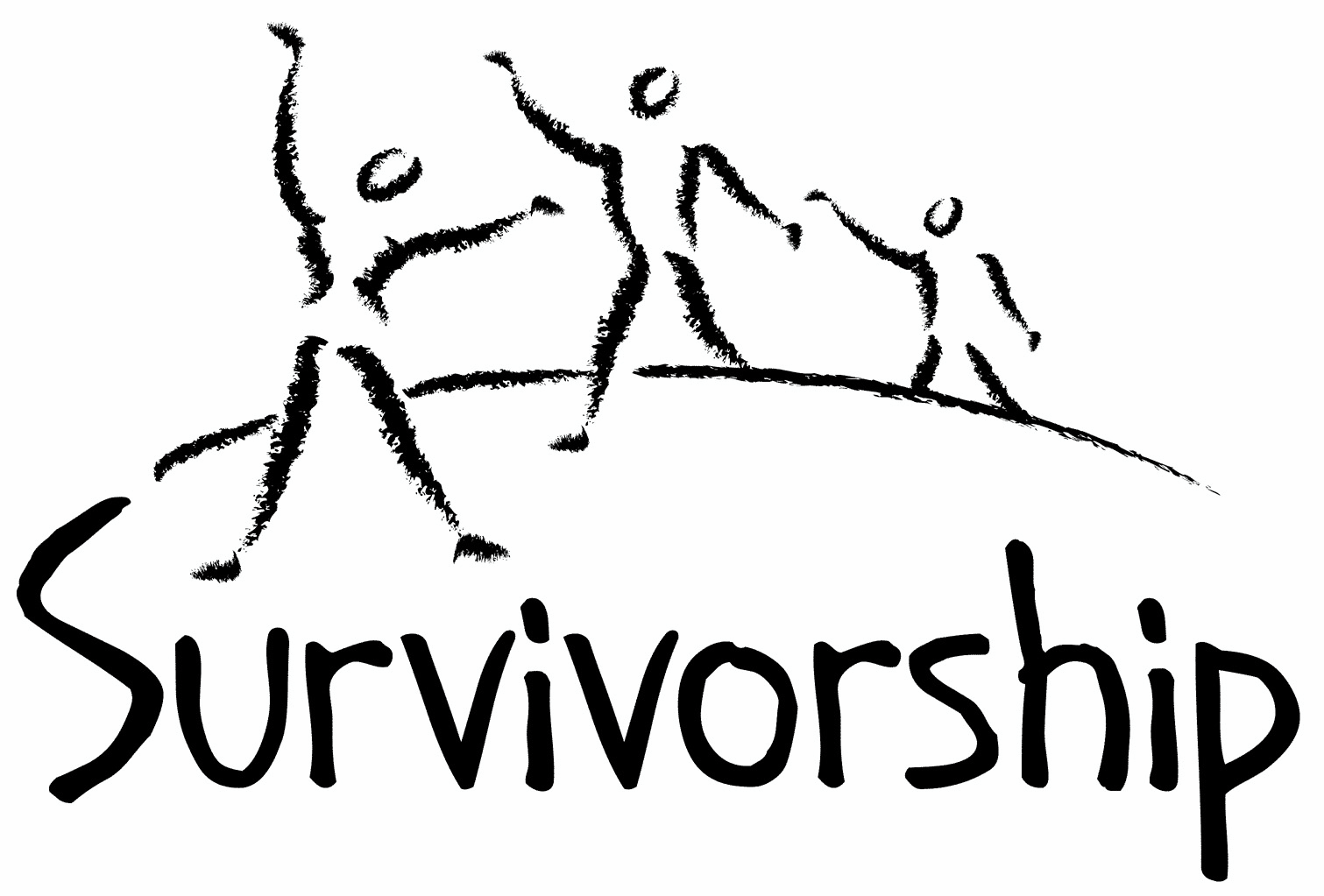  Vol. 192 No. 3 and 4March/April 2017The Notes, formerly called Chart Notes, ISSN 1523-275, is published bimonthly, copyright © 1999-2017 by Survivorship. All rights reserved. The entire contents of this issue are copyrighted by Survivorship and by the individual contributors. Please write Survivorship or E-mail info@survivorship.org for permission to reprint. Survivorship is a nonprofit organization.Dear Friends,Survivorship now has a new address.  Please send all correspondence to:Survivorship, c/o Karol Darsa, 881 Alma Real Drive Ste 311, Pacific Palisades, CA 90272Board updates:We would like to announce that Wendy Hoffman is our new board treasurer and Karol Darsa is our new board secretary.  Thanks to both of them for offering to help Survivorship.  Micci Martinez has retired from our board after many years of service to Survivorship. We would like to thank Micci for all of her years of support.  The Survivorship Board of Directors: Neil, Alison, Wendy, Eileen and KarolSurvivorship blog   https://survivorshipwp.wordpress.com Survivorship on Twitter https://twitter.com/Survivorshiporg                                                                           Survivorship on  Facebook  https://www.facebook.com/SurvivorshipRitualAbusePage Please remember to renew your membership if it is due. Information is at: https://survivorship.org/how-to-renew-your-membership/  Survivorship grows and survives with your help and support. Partial Speaker List for the Saturday and Sunday Conference  Alison Miller Confronting the Spiritual Issues in Ritual AbuseSurvivors of abuse by ritualistic organized perpetrator groups report numerous experiences designed to destroy their spiritual integrity and leave them believing that they are so evil that no one but the perpetrators will accept them. These experiences include simulation of religious figures such as God, Jesus, and Satan, and the afterlife including heaven and hell; designation of certain internal parts of the victim to be demons or have "demonic attachments," and most chillingly, forced childhood participation in rape and murder followed by systematic shaming of the victim as "evil." Many parts of each survivor believe the perpetrators' lies about how evil he or she must be. These experiences raise existential questions for survivors, such as why such things happen, why there is no divine intervention, and why such groups continue to exist without being stopped. We shall look at various ways of making meaning of such experiences, and whether these ways deal effectively with the horror of spiritual abuse.Wendy HoffmanDirty TherapyWe know that satanic cult perpetrator groups infiltrate the very professions and organizations that survivors turn to for help. Survivors in general often look for therapeutic assistance. Consequently, these criminal groups have set up some of their members to become therapists and to lead therapy groups. Even when we think that we are in a safe environment, what we sometimes find are people re-programming us and closing us down. There are still many safe and competent therapists working in the field of mind control. In this presentation, I will talk about some of the professionals I was sent to, how I was ordered to go and what they did to re-assert barriers in my mind. Being aware of these dangers helps survivors to elude them. The underlying issue of betrayal will also be considered. Audience participation is encouraged.Neil BrickFreedom from Mind ControlSubliminal methods and mind control influence our lives in all areas. Social and cultural forms of mind control keep us from growing as human beings.  These forms of control make it difficult for us to grow and learn as survivors. They make it more difficult to work through our cult control programming to free our minds and our lives. Recovery techniques will be discussed that can help survivors and others break through their mind control programs and influences.CONFERENCES, WEBINARS, WORKSHOPS, AND TRAININGPODS - POSITIVE OUTCOMES FOR DISSOCIATIVE SURVIVORS (PODS) info@pods-online.org.uk  http://www.pods-online.org.uk/events.htmlBessel van der Kolk's complete speaking schedule is at: 
http://www.traumacenter.org/about/speaking_schedule.php   http://www.traumacenter.org/training/workshops.php
The 2017 Annual Ritual Abuse, Secretive Organizations and Mind Control Conference
August 11 – 13, 2017 https://ritualabuse.us/smart-conference/News and LinksPlease note: Some of these articles may have descriptions of violence and abuse. Top private schools included as part of Scottish child abuse inquiryInquiry chair Lady Smith has said more than 100 locations so far have been identified for investigation, including current and former boarding schools   Https://www.theguardian.com/society/2017/jan/31/top-private-schools-included-as-part-of-scottish-child-abuse-inquiryFormer child sex slave sold into Belgian aristocratic paedophile ring where boys and girls were tortured and killed reveals the horrors of her five years of abuse  Anneke Lucas, 53, was sold into a murderous paedophile ring in Belgium at six   http://www.dailymail.co.uk/news/article-4136536/Former-child-sex-slave-sold-Belgian-recalls-abuse.htmlChild abuse: 7% of Australian Catholic priests alleged to be involved   An inquiry examining institutional sex abuse in Australia has heard 7% of the nation's Catholic priests allegedly abused children between 1950 and 2010.  In one religious order, over 40% of church figures were accused of abuse.   http://www.bbc.com/news/world-australia-38877158Breitbart’s Milo Yiannopoulos resigns following outrage over his past comments about pedophilia   https://www.washingtonpost.com/lifestyle/style/milo-yiannopoulos-resigns-from-breitbart-news/2017/02/21/0217c128-f7cc-11e6-be05-1a3817ac21a5_story.html Inside the ‘Satanic’ home where police freed five children from their parents  http://metro.co.uk/2017/02/16/inside-the-satanic-home-where-police-freed-five-children-from-their-parents-6453142/Sex Abuse Victim Speaks Out After Religious Cult Leaves Minnesota     Barnard kept the girls secluded, using religious coercion and intimidation to maintain his control over them, authorities said  http://minnesota.cbslocal.com/2017/01/25/sex-abuse-victim-speaks-out-after-religious-cult-leaves-minnesota/Danish man charged with ordering the sexual abuse of 346 Filipino children   The Dane allegedly ordered the abuse of Filipino children from his home and had it streamed to his computer. http://www.thelocal.dk/20170216/danish-man-charged-with-ordering-the-sexual-abuse-of-346-filipino-childrenU.S. News  AP Exclusive: Ex-congregants reveal years of ungodly abuse     Congregants of the Word of Faith Fellowship were regularly punched, smacked, choked, slammed to the floor or thrown through walls in a violent form of deliverance meant to "purify" sinners by beating out devils https://apnews.com/f3ce7b57d69d4194803e68a40f4c215c/AP-Exclusive:-Ex-congregants-reveal-years-of-ungodly-abuseThe child abuse scandal of the British children sent abroad For several decades, the UK sent children across the world to new lives in institutions where many were abused and used as forced labour.  Christian Brothers 853 people had accused members of the order.  http://www.bbc.com/news/uk-39078652All five London Premier League clubs are caught up in historic child abuse allegationsPolice today said they are now investigating 255 allegations involving 77 clubshttp://www.dailymail.co.uk/news/article-4173086/All-FIVE-London-Premier-League-clubs-caught-abuse-probe.htmlNew Baylor lawsuit alleges 52 acts of rape by 31 football players, ‘show ’em a good time’ culture http://www.oxfordeagle.com/2017/01/27/new-baylor-lawsuit-alleges-52-acts-of-rape-by-31-football-players-show-em-a-good-time-culture/The Cult Next Door: The Moaist Cult Leader Who Kept His Followers Imprisoned In Brixton For Decades  He brain-washed them into thinking he had God-like powers.  http://www.huffingtonpost.co.uk/entry/the-cult-next-door-the-moaist-cult-leader-who-kept-3-women-prisoner-in-brixton-for-30-years_uk_5887517be4b0f94bb304fdedHow the Nazi's defense of ‘just following orders' plays out in the mindA new study offers one reason why people can be easily coerced into carrying out heinous orders. People actually feel disconnected from their actions when they comply with orders, even though they're the ones committing the act. http://www.pbs.org/newshour/rundown/how-the-nazis-defense-of-just-following-orders-plays-out-in-the-mind/How to Avoid Being Mind Controlled at a Conference – Presentation at the 2016 Annual Ritual Abuse, Secretive Organizations and Mind Control Conference – August 2016 https://ritualabuse.us/smart-conference/2016-conference/how-to-avoid-being-mind-controlled-at-a-conference/ May be heavy for survivorsLecture by D. Corydon Hammond, originally entitled "Hypnosis in MPD: Ritual Abuse" but now usually known as the "Greenbaum Speech" delivered at the Fourth Annual Eastern Regional Conference on Abuse and Multiple Personality, Thursday June 25, 1992, at the Radisson Plaza Hotel, Mark Center, Alexandria, Virginia, United States of America. https://www.youtube.com/watch?v=9FUersarZuo Books on Ritual Abuse https://ritualabuse.us/ritualabuse/books/ White Witch in a Black Robe by Wendy Hoffman is a memoir about how secret high-level mind control is performed throughout victims’ lives and the ways heads of governments and religious organizations participate in this, as well as the healing process and how the mind becomes whole again. http://us.karnacbooks.com/product/white-witch-in-a-black-robe-a-true-story-about-criminal-mind-control/37567/ The Enslaved Queen: A Memoir about Electricity and Mind Control by Wendy Hoffman, a survivor of mind control and ritual abuse who is also a therapist. This memoir exposes the existence and practices of organized criminal groups who abuse children, helps survivors of those abuses, and provides important information for professionals about the dissociative brain.   http://us.karnacbooks.com/product/the-enslaved-queen-a-memoir-about-electricity-and-mind-control/35443/ Healing the Unimaginable – Treating Ritual Abuse and Mind Control by Alison Miller is a practical, task-oriented, instructional manual designed to help therapists provide effective treatment for survivors of these most extreme forms of child abuse and mental manipulation. http://us.karnacbooks.com/product/healing-the-unimaginable-treating-ritual-abuse-and-mind-control/30026 Becoming Yourself: Overcoming Mind Control and Ritual Abuse by Alison Miller   In contrast to the author’s previous book, Healing the Unimaginable: Treating Ritual Abuse and Mind Control, which was for therapists, this book is designed for survivors of these abuses. It takes the survivor systematically through understanding the abuses and how his or her symptoms may be consequences of these abuses, and gives practical advice regarding how a survivor can achieve stability and manage the life issues with which he or she may have difficulty.  http://us.karnacbooks.com/product/becoming-yourself-overcoming-mind-control-and-ritual-abuse/34803/ Forceps: Poems about the Birth of the Self by Wendy HoffmanThe search for my true past came in distinct waves. This collection of poems includes some from the long period when I knew something was drastically wrong but didn’t consciously know what that was and some from the breakthrough when I discovered my never-bloomed self. The poems cover the outskirts of my awakening, my plowing through and arrival in the middle of awareness. When dissociated memories and emotions exploded inside, eventually they filtered into a poem. The horror transmuted itself. These poems are that record.  I have regained a real, not imposed, self. http://us.karnacbooks.com/product/forceps-poems-about-the-birth-of-the-self/38047/Ritual Calendar 2017 - Difficult Days  Please use caution when reading this page.  This page has words and dates that may remind survivors of their programming.March3/1 Ash Wednesday Beginning of Lent3/1 St. Eichstadt’s Day. Conjuring of Ninkharsag, Queen of Demons (blood)3/1 St David’s Day3/2 Dionysian Revels3/9 Festival of Ishtar (Astarte, Aphrodite, Venus)3/11-3/12 Purim3/12 Full Moon3/12 Rituals of the Elements and Feast of the Times3/13-14 Holi: Hindu: Festival of colors, spring festival3/15-3/17 Ides of March: Rites of Cybele and Attis (begins twelve day death and resurrection ritual)3/16 Montsegur Day, persecution of the Cathars3/17 St. Patrick Day3/18 Sheela-na-gig (Sheelah’s Day, Sheelahis Day) (Celtic Creatress)3/18 Jacques de Molay Day (Knights Templar)3/20 Feast of the Supreme Ritual, the invocation of Hours: the beginning of the new year (orgies)3/20 Feast for the Equinox of the Gods: commemorates the founding of Thelema in 19043/20-3/22 Pelusia, Invocation of Isis. Tubulustrum Roman purification/Shab-i-barat, Homage to the God of death3/21 Spring Equinox. Children dedicated to Satan or Tiamet3/21-3/22 Goddess Ostara (Ishtar, Eaostre) for whom Easter is named. 3/21 is one of the Illuminati’s Human Sacrifice Nights.3/24 Feast of the Beast, Bride of Satan/Feast of Priapus/Festival of Isis3/27 New Moon3/28 Rama navami: Hindu Birth of Lord Rama3/31 Vertmass, feast of green, Green King/fool of loveApril4/1 April Fool’s Day, 13 weeks from New Year’s Day4/4 Death of Martin Luther King4/4 S Hitler’s Birthday (alternate)4/5 Yom Hashoah   Holocaust Remembrance Day4/8-4/10 The Feast for three days of the writing of the Book of the Law4/9 Palm Sunday - All of Holy Week (Palm Sunday to Easter Sunday).4/11 Full Moon4/11-4/18 Passover4/13 Maundy Thursday, Last Supper of Jesus and Apostles4/14 Hanuman Jayanti: Hindu: Birth of Hanuman, shape shifter4/14 Good Friday (blood) – human sacrifice4/15 Holy Saturday4/16 Easter4/19-5/1 First day of the 13-day Satanic fire ritual Baal, Nimrod, major human child sacrifice, Fire sacrifice is required on 4/19.4/20 Hitler’s birthday4/20 St George’s day/national day in the UK4/21 Queen Elizabeth’s birthday4/21-5/1 Grand Climax/Da Meur/ preparation for Beltane4/22-4/29 Preparation for sacrifice4/24 St Mark’s Eve (divining and herb gathering)4/26-5/1 Corpus de Baal/Grand Climax4/26 New Moon4/27 Queen’s Day (Netherlands)4/30 Anniversary of Hitler’s death4/30-5/1 Israel Independence Day (Yom Haatzmaut)4/30-5/5 Grand Climax/Da Meur/ Beltane (blood)ON-GOING MEETINGS AND TRAINING OPPORTUNITIESMore information is available at https://survivorship.org/community-calendar-of-events/ Survivorship is presenting this as information only. If you choose to use one of these resources, please note that you are doing this at your own risk.Adult Survivors of Child Abuse-ongoing meetings/Beyond SurvivingSecond Thursday of each month, 6:00-8:00 PMEmbarcadero YMCA, 169 Stuart St., San Francisco, CA  http://rachelgrantcoaching.com/ ASCA (Adult Survivors of Child Abuse)On-going meetings in CA, FL, IL, NE, NJ, NY, NC, RI, and South Africainfo@ascasupport.org  www.ascasupport.orgChristina Arguello
http://therapists.psychologytoday.com/rms/prof_detail.php?profid=119345&sid=1336589023.0802_18054&city=San+Francisco&county=San+Francisco&state=CA&spec=19

Intensive Trauma Therapy, Morgantown, WV.Free Thursday morning Trauma Seminarsinfo@traumatherapy.us   http://www.traumatherapy.usSafeguarding Children - Ongoing training                                                                                                                                                    North Yorkshire, UK                                                                                     http://www.safeguardingchildren.co.uk/lscb-training-brochure.htmlSurvivors of Incest AnonymousSIA holds 12-step meetings for incest survivors. Those designated “Nothing Too Heavy to Share” meetings are designed for ritual abuse survivors. 410-282-3400  http://www.siawso.orgSIA Coming Home phone meetingDaily at 11:30 am and 9pm Eastern time.1 712 432 8808 code is 742247 then press 5 once you're in. Trauma Center at JRIFree lecture each Thursday of the month, 12-1 p.m., Brookline, MAmoreinfo@traumacenter.org   617- 232-1303  www.traumacenter.org/training/workshops.phpWomencare Counseling CenterWeekly ongoing groups, Evanston, IL  info@womencarecounseling.com  847-475-7003www.womencarecounseling.comWomen’s Center, 46 Pleasant Street, Cambridge, MA  Weekly and monthly groups for survivors of child sexual abuse, incest survivor’s interfaith quilt project, Survivors of Incest Anonymous, eating disorder support group, emotional healing group, more.info@cambridgewomenscenter.org   Phone: 617-354-6394  Helpline. 617-354-8807   http://www.cambridgewomenscenter.orgDissociation & Trauma Clinical DiscussionsThe Dissociation & Trauma Clinical Discussions (DissTCD) list has been created to allow for clinical discussions for all licensed mental health counselors and retired licensed mental health counselors around the world to discuss ritual abuse, mind control and other topics. If you have a related license or degree, please write for more information at DissTCD-owner@yahoogroups.com   http://groups.yahoo.com/group/DissTCD Ritual-Abuse/Mind-Control Special Interest GroupThe Ritual Abuse and Mind Control Special Interest Group (RA/MC SIG) of the International Society for the Study of Trauma and Dissociation (ISSTD) was approved by ISSTD’s Executive Council in 2008. The Mission of the RA/MC SIG is to further dialogue, knowledge, research and training on the etiology, evaluation, and effective treatment of trauma and dissociation in clients reporting histories of ritual abuse or mind control. Membership in the RA/MC SIG is free to all ISSTD members as an ISSTD membership benefit. Call for submission: For Survivorship's next journal, please send your essays, articles, poetry and art work for consideration for publication. We accept entries from survivors and specialists in the field. Please mail to: info@survivorship.org   All entries must be in electronic form and sent by e-mail or e-mail attachment. The Childhelp National Child Abuse Hotline 1-800-4-A-CHILD (1-800-422-4453)  HOTLINES FAMILIAR WITH RA ISSUES* Bay Area Women Against Rape (BAWAR): 510-845-7273* San Francisco Women Against Rape (SFWAR): 415-647-7273* Women’s Center, Cambridge, MA: 617-354-8807How to Renew your MembershipIf you receive our literature by mail, look at the label on your Notes or Survivorship journal. You may also write info@survivorship.org and ask. If you renew before you need to, we will just add the extra months onto your membership. Please try to keep your membership up to date.  You may renew here: https://survivorship.org/how-to-renew-your-membership/  This page has a link to paying with PayPal https://survivorship.org/membership-using-paypal/ RatesThe rates for a Survivorship membership are on a sliding scale based on ability to pay beginning from $75.00 down to what you can afford.  We ask that health-care professionals contribute towards gift memberships. We regret that we are not able to provide services or include members under the age of 18. Thank you for helping us support the survivor community.Renewing1. Decide if you want to read the Survivorship Journal and Notes on the web site (Internet Member) or receive the Journal by regular mail (let us know if you want to also receive the Notes by regular mail) (Regular Member).2. Then choose how much you are able to pay.  If you are a professional, we suggest that you donate $35.00 to support gift memberships for low-income survivors.  We appreciate gifts so that we may offer support to survivors who are unable to work due to the after-effects of their abuse and to survivors who are imprisoned. All donations are tax deductible. We are a 501(C) corporation.3. Decide whether you want to pay by check, money order, or PayPal. PayPal accepts charge cards. If you want to pay using PayPal, please copy and fill out the form below, email it to info@survivorship.org, and then click https://survivorship.org/membership-using-paypal/  to make your payment. If you want to pay by check or money order, print out the form below and send it with your payment (in U.S. funds) to:   Survivorship c/o Karol Darsa, 881 Alma Real Drive Ste 311, Pacific Palisades, CA 90272 USAName ________________________________________________________Organization (if applicable) _______________________________________City _________________________________________________________State __________________  (Please add street address and zip code for non-internet memberships.) E-mail _______________________________________________________Regular Membership: $__________ or Internet Membership $___________  Donation $_____________Total enclosed $______________________You may also e-mail the information on this form to info@survivorship.org Survivorship would like to announce the Survivorship Ritual Abuse and Mind Control 2017 Conference  on May 19 - 21, 2017 at the Executive Inn & Suite in Oakland, CA. We have low income rates available.  We are accepting conference pre-registrations at: https://survivorship.org/the-survivorship-ritual-abuse-and-child-abuse-2017-conference/  Clinician’s conference on Friday, May 19, 2017 for licensed clinicians and students in the field. Alison Miller’s full day presentation is "Working with Deliberately Structured Personality Systems." CEUs are available.Survivor and professional workshops on Saturday, May 20 and Sunday, May 21, 2017 with excellent prices, good food, a safe environment and the chance to work with others who are survivors.  Speakers include: Dr. Alison Miller, Wendy Hoffman and Neil Brick. Please e-mail: conference2017@survivorship.org  if you have any questions.  Please consider attending this excellent conference.  Survivorship has presented excellent information on ritual abuse and trauma for over twenty-five years.  